Cuándo Llamar a Su Partera o Doctor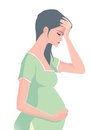 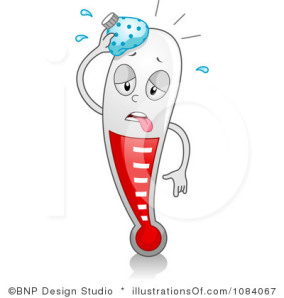 Sangre o tiene secreciones de liquid vaginales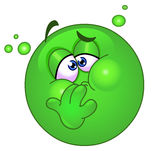 Si Tiene fiebre o escalofríosSi Tiene vómitos o náuseas persistentes / Se siente mareada 